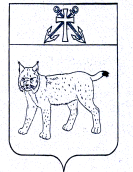 АДМИНИСТРАЦИЯ УСТЬ-КУБИНСКОГОМУНИЦИПАЛЬНОГО ОКРУГАПОСТАНОВЛЕНИЕс. Устьеот 28.08.2023                                                                                                    № 1341                                                                                                                                                                                                                                                                                                                                                                            	В целях реализации постановления Правительства Российской Федерации от 21 марта 2012 года № 211 «Об утверждении перечня мер, направленных на обеспечение выполнения обязанностей, предусмотренных Федеральным законом от 27 июля 2006 года № 152-ФЗ «О персональных данных» и принятыми в соответствии с ним нормативными правовыми актами, операторами, являющимися государственными или муниципальными органами», ст. 42 Устава округа администрация округа ПОСТАНОВЛЯЕТ:	1. В пункте 1.1 раздела I Положения об обработке и защите персональных данных в администрации Усть-Кубинского муниципального округа, утвержденного постановлением администрации округа от 17 июля 2023 года № 1138 «О реализации постановления Правительства Российской Федерации от 21 марта 2012 года № 211 «Об утверждении перечня мер, направленных на обеспечение выполнения обязанностей, предусмотренных Федеральным законом «О персональных данных» и принятыми в соответствии с ним нормативными правовыми актами, операторами, являющимися государственными или муниципальными органами»,  (приложение 1) слова «постановлениями администрации района от 4 июня 2014 года № 534 «О мерах по созданию резерва управленческих кадров в Усть-Кубинском муниципальном районе», от 6 июня 2014 года № 543 «Об утверждении Положения о кадровом резерве на замещение должностей муниципальной службы в администрации Усть-Кубинского муниципального района»,» заменить словами «от 15 августа 2023 года № 1273 «О кадровом    резерве  в администрации Усть-Кубинского муниципального округа», постановлением администрации района».2. Внести в Правила рассмотрения запросов субъектов персональных данных или их представителей, утвержденных постановлением администрации округа от 17 июля 2023 года № 1138 «О реализации постановления Правительства Российской Федерации от 21 марта 2012 года № 211 «Об утверждении перечня мер, направленных на обеспечение выполнения обязанностей, предусмотренных Федеральным законом «О персональных данных» и принятыми в соответствии с ним нормативными правовыми актами, операторами, являющимися государственными или муниципальными органами», (приложение 2) следующие изменения:2.1. В пункте 6 слова «Регламентом администрации округа» заменить словами «Регламентом администрации Усть-Кубинского муниципального округа Вологодской области, утвержденным постановлением администрации округа от 7 апреля 2023 года № 616».	2.2. Абзац 4 пункта 7 дополнить словами «в соответствии с Регламентом администрации Усть-Кубинского муниципального округа Вологодской области, утвержденным постановлением администрации округа от 7 апреля 2023 года № 616». 3. Приложение 12 к постановлению администрации округа от 17 июля 2023 года № 1138 «О реализации постановления Правительства Российской Федерации от 21 марта 2012 года № 211 «Об утверждении перечня мер, направленных на обеспечение выполнения обязанностей, предусмотренных Федеральным законом «О персональных данных» и принятыми в соответствии с ним нормативными правовыми актами, операторами, являющимися государственными или муниципальными органами» изложить в следующей редакции: «Приложение 12 к постановлению администрации округа от 17.07.2023 № 1138                                  ПЕРЕЧЕНЬинформационных систем персональных данных в администрации Усть-Кубинского муниципального округаАДМИНИСТРАЦИЯ ОКРУГА1. «1С: Предприятие».2. «АИСТ ГБД».3. «ЕЦИС».»           4. Настоящее постановление вступает в силу со дня его подписания, подлежит официальному опубликованию и распространяется на правоотношения, возникшие с 1 января 2023 года.Глава округа                                                                                                      И.В. БыковО внесении изменений в  постановление администрации округаот 17 июля 2023 года  № 1138 «О реализации постановления Правительства Российской Федерации от 21 марта 2012 года № 211 «Об утверждении перечня мер, направленных на обеспечение выполнения обязанностей, предусмотренных Федеральным законом «О персональных данных» и принятыми в соответствии с ним нормативными правовыми актами, операторами, являющимися государственными или муниципальными органами»